	  MENTORPÁLYÁZAT 2016-2017	 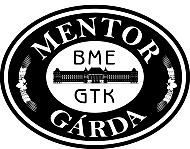 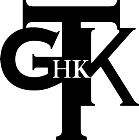 A GTK HK pályázatot ír ki kari Mentorgárda tagságra a 2016/2017-es tanévre.  A Kar minden nappali tagozatos, aktív félévre beiratkozott hallgatója pályázhat a Mentorgárda tagságára. A Mentorgárda egy olyan aktív, pörgős csapat, melynek tagjai segédkeznek a gólyatábor, a gólyahét, a gólyabál és egyéb gólyaprogramok szervezésében, szervezik a kari közéletet, valamint a gólyatábortól kezdve a következő pályázati kiírásig segítik saját gólyacsapatukat mind a tanulmányaikban, mind pedig a beilleszkedésben. Jelentkezés és kiválasztás menete:A jelentkezés feltétele egy motivációs levél megírása és az adatlap (http://gtkhk.hu/kozelet/palyazatok) pontos kitöltése, továbbá feltétel, hogy a pályázó utolsó lezárt félévének ösztöndíj indexe legalább 2.5 legyen. 
A Mentorgárda és az RCs tagság egymást kizárja az adott tanéven belül. A motivációs levél témája ÚJ jelentkezőknek: Miért akarsz jelentkezni; Mivel tudnál hozzájárulni a Mentorgárda eredményességéhez; Mennyi időt szentelnél a mentorfeladataidra; Milyennek látod a Mentorgárdát külső szemmel (erős kritikát is kérünk); Hogyan tudnál javítani a Mentorgárda megítélésén? Ezen kívül írj le tíz jellemzőt, ami szerinted a jó mentor ismérve, illetve tíz olyan jellemzőt, ami nem szükséges vagy rossz egy mentornál!Írj egy összesítőt, hogy amennyiben Te Mentor leszel, a volt Mentoraidtól miket vennél át, mit csináltak jól, illetve mi az, amit máshogy csinálnál a helyükben!Hogyan motiválnád a gólyáidat a közösségi eseményeken való részvételre; Hogyan formálnád csapattá a gólyacsapatod; Hogyan tudnád segíteni a HK és a gólyák közti kommunikációt és az egyéb, gólyákhoz kapcsolódó rendezvények szervezését, lebonyolítását?Külön kérjük kifejteni azt, hogy hogyan segítenéd gólyáidat a jobb tanulmányi eredmény elérésében, ösztönzésben.A levél tartalmazza továbbá a közösségi tevékenységeid leírását, valamint egy gólyaprogramokról, -rendezvényekről szóló, illetve a gólyák bevonására, aktivizálására, segítésére vonatkozó ötletgyűjteményt.A motivációs levél témája volt Mentoroknak: Miért akarsz jelentkezni; Miben változtatnál az előző évekhez képest; Sorolj fel 3 pozitív és 3 negatív kritikát a Mentorgárda tevékenységével, működésével kapcsolatban (gólyák, rendezvényeink, gyűlések, Gárda); Mi az, amiben javulni szeretnél; Hogyan láttad magad tavaly; Milyen feladatokra összpontosítanál?Írj egy összesítőt a gólyákkal kapcsolatos gondolkodásodról, eszközeidről, észrevételeidről az előző évekből, illetve hogy milyen irányba szeretnél továbblépni!Hogyan segítenéd az újak beilleszkedését; Hogyan lehetne javítani a HK és a gólyák közti kommunikáción?Külön kérjük kifejteni azt, hogy szerinted hogyan lehetne még több gólyát elérni a hivatalos és fontos információkkal, egyúttal megakadályozni az ezekkel szembemenő hírek terjedését.A levél tartalmazza továbbá egy gólyákkal kapcsolatos új ötlet/újragondolt rendezvény rövid, lényegre törő bemutatását. Hiányos pályázatok nem kerülnek elbírálásra a kiválasztási folyamatban.A pályázatot leadók vállalják, hogy egy rövid szóbeli meghallgatáson vesznek részt, melynek időpontjai: március 30 – április 10., melyről e-mailben kapnak értesítést.Az első körös kiválasztás után (mely a benyújtott pályázatok és a szóbeli meghallgatás alapján történik) a továbbjutottak részt vesznek a a második körös kiválasztási folyamatban, melynek időpontja: április 11 – 24.  Ez idő alatt sor kerül egy ismerkedős programra (április 14.), egy csoportos feladatra, a mentor-vizsga megírására, valamint a kiválasztó hétvégére (április 21-24.). A kiválasztási folyamatban résztvevők értesítése április 11-én történik meg e-mailben. A kiválasztó hétvégén a részvétel kötelező (kivétel a külföldön lévő volt mentorok esetében). A hétvége során a jelöltek megismerkednek egymással, különböző játékok során bizonyíthatják rátermettségüket a kiadott szervezési feladatokban, és megmutathatják, hogy alkalmasak Mentornak. A kiválasztó hétvége végén történik meg a jelöltek közül a  GTK HÖK SZMSZ 4. melléklete alapján a Mentorgárda tagjainak kiválasztása.A Mentorjelöltek jelentkezésükkel vállalják, hogy bekerülésük esetén augusztus folyamán részt vesznek a gólyatábor előkészítésében és megszervezésében, a mentortréningeken, a GTK nyári táborban, a gólyatáborban és a gólyahéten.Pályázat leadási határidő:2016. március 28. 23:59 (Hétfő)A pályázat leadásának helye:Wigner Jenő Kollégium (1117 Budapest, Dombóvári út 3.), porta.A pályázatokat zárt borítékban, névvel ellátva kell leadni, valamint a borítékon feltüntetni: Mentorgárda.Egyéb információért írj nyugodtan a fejes.julia@gtkhk.bme.hu e-mailcímre!Fejes JúliaMentorgárda-vezetőGTK HK